         Вот и пошло на убыль жаркое лето 2015 года,мы благодарны всем ребятам, активно посещавшим    летнюю площадку , работавшую при нашем ДК!!!Так и хочется воскликнуть: «Остановись, мгновение!»               Давайте вспомним, как это было!!!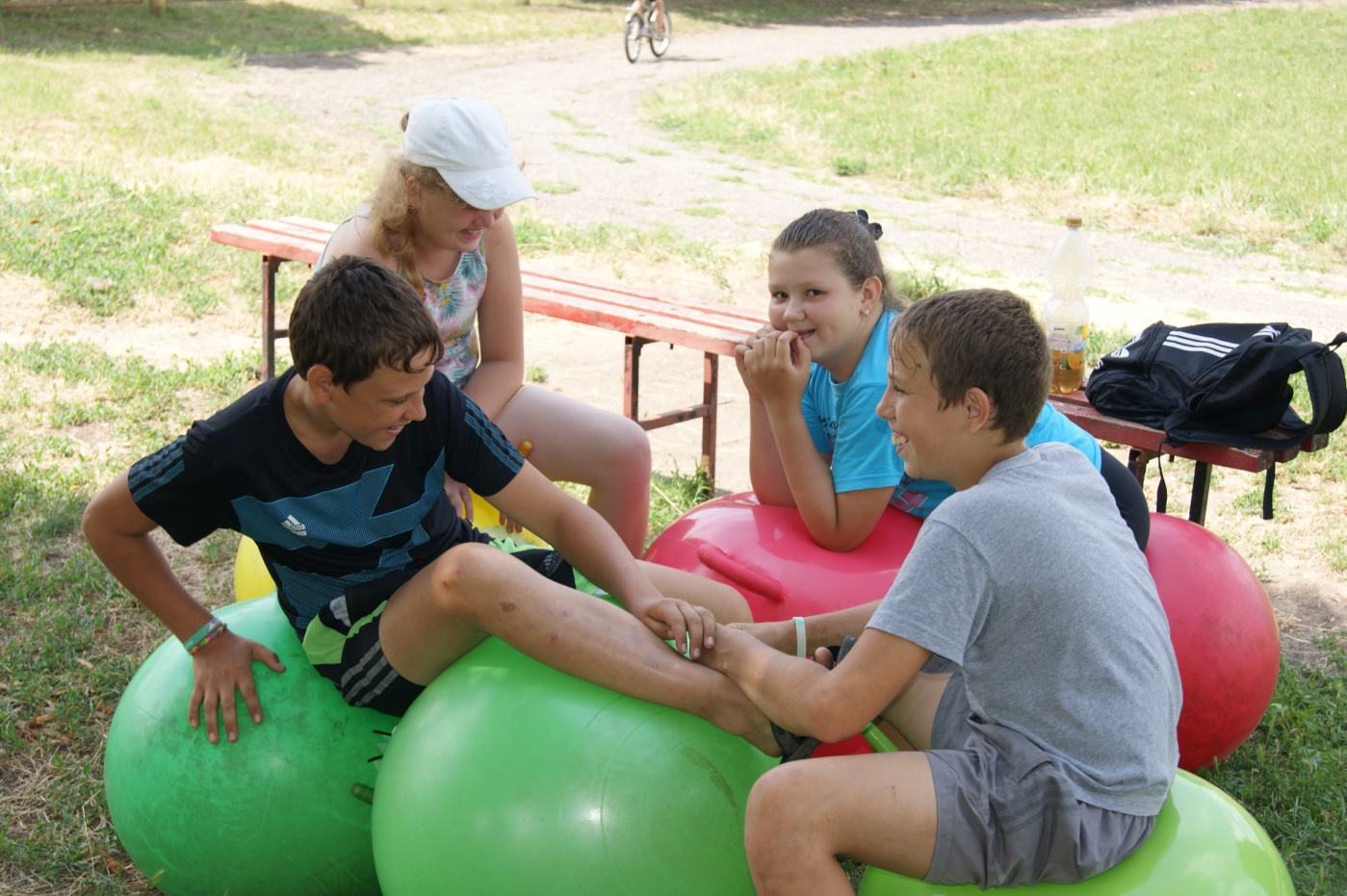 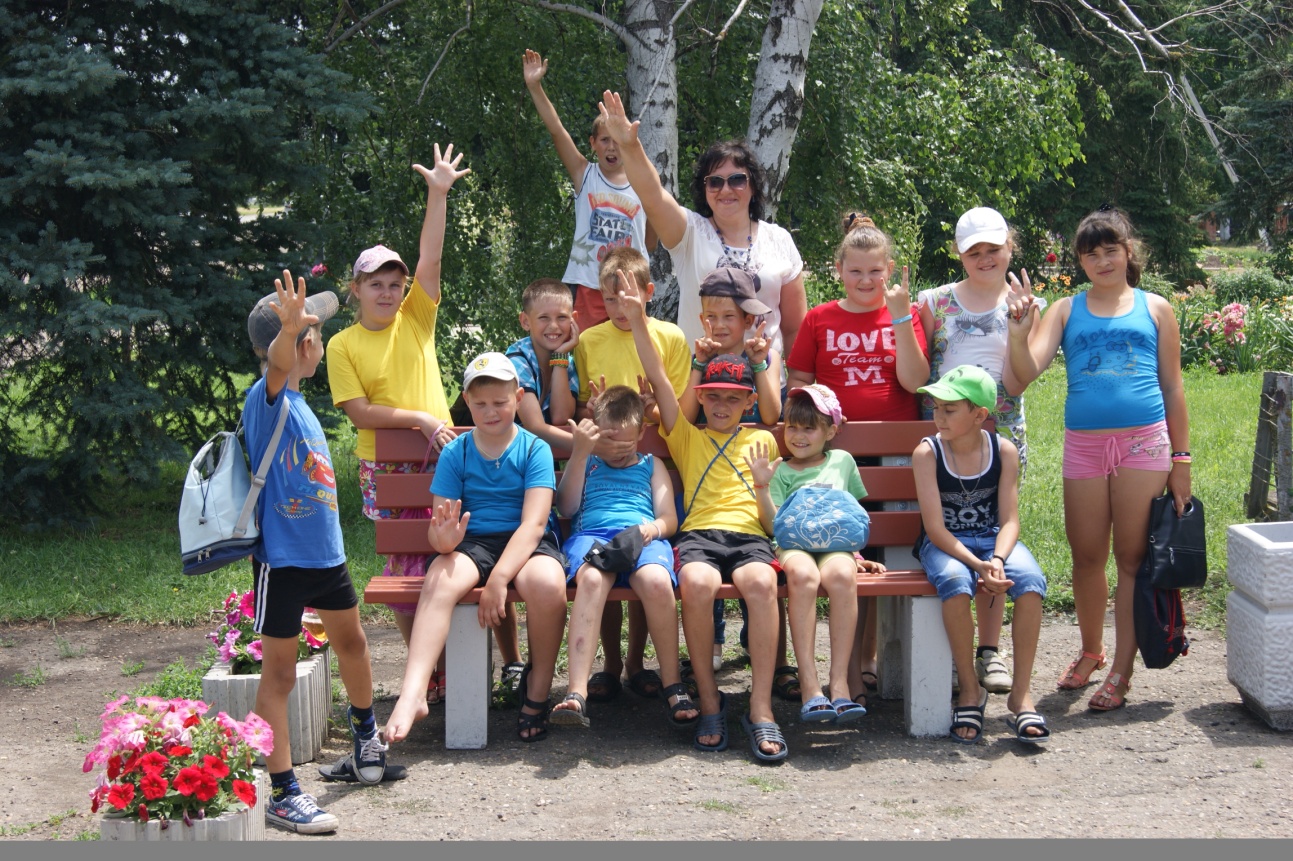 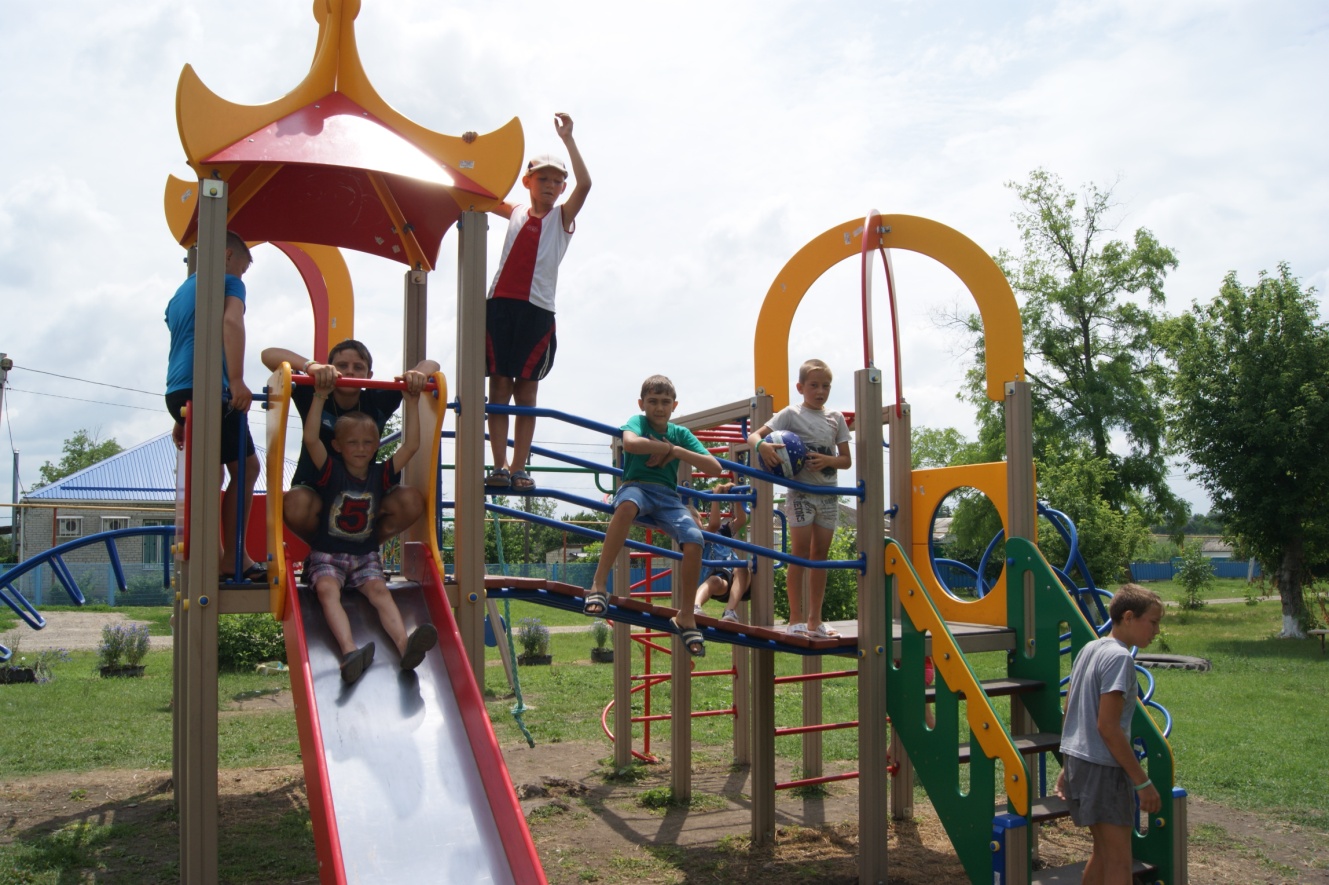 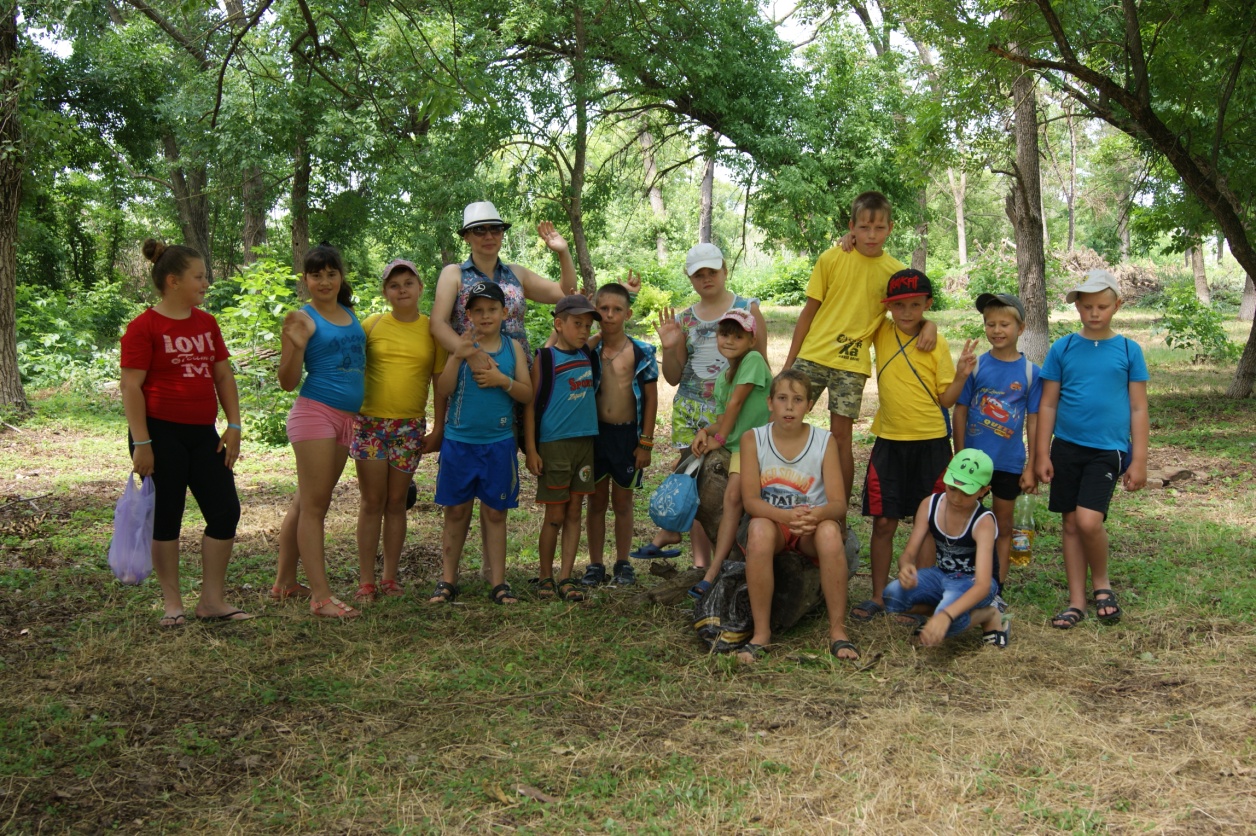 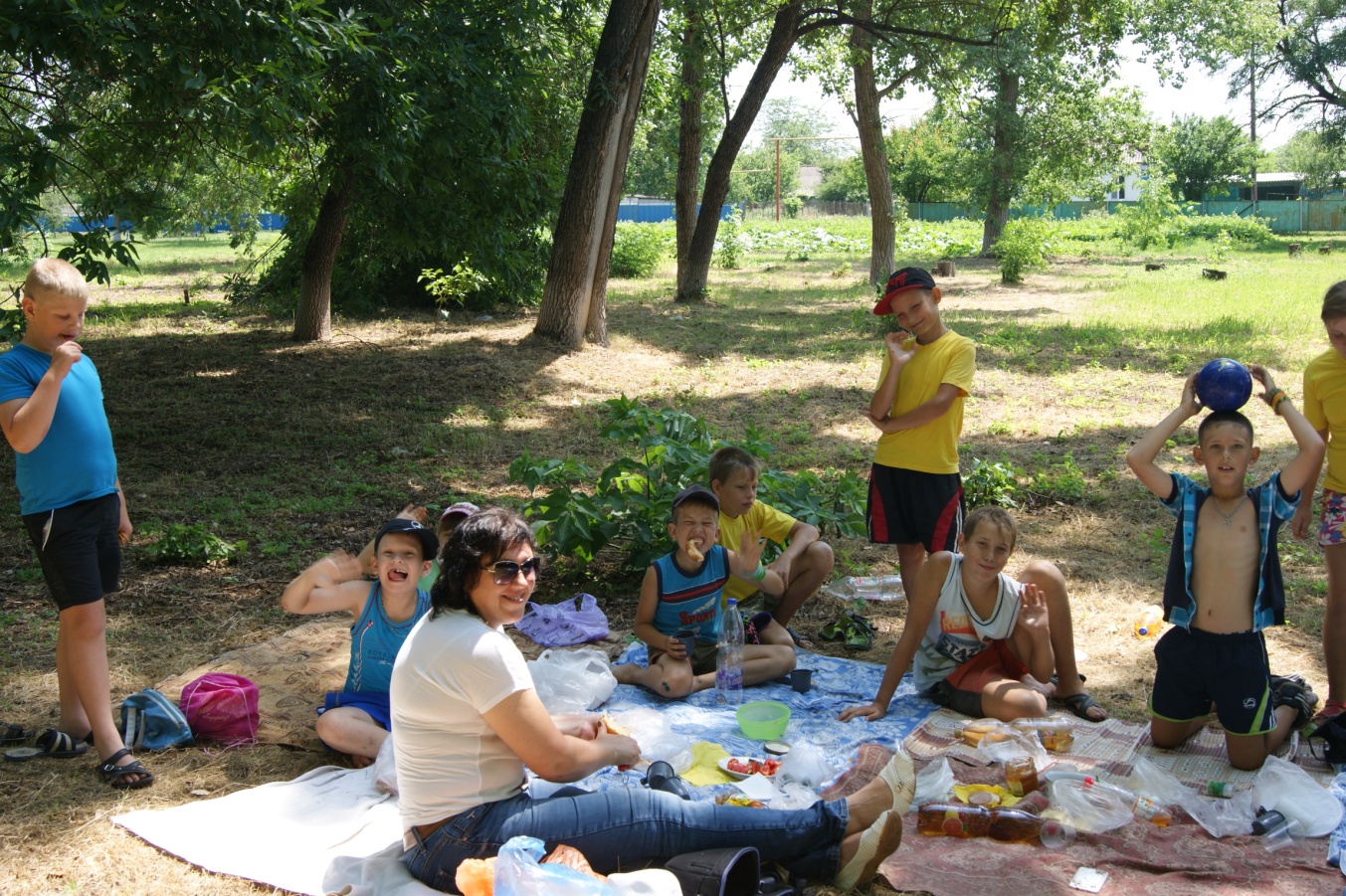 